Publicado en Museo Carrillo Gil, CDMX el 20/04/2017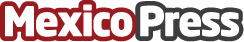 Orozco y Los Teules, presentado en el museo Carillo GilLa Fundación J. García López se suma en la promoción de las manifestaciones artísticasDatos de contacto:JOAQUÍN00Nota de prensa publicada en: https://www.mexicopress.com.mx/orozco-y-los-teules-presentado-en-el-museo Categorías: Nacional Artes Visuales Sociedad http://www.mexicopress.com.mx